Kinross and District Art Club (The Club)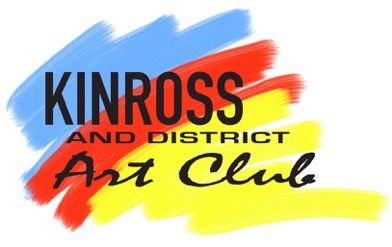 Membership Policy1. The Club shall have two categories of membership, Full and Associate.2. Members retiring from active participation may be offered an Associate Membership of the Club at the invitation and discretion of the Committee.  Eligibility criteria will include a prior five years’ full membership. 3. The annual subscription for Full Membership shall be £40.00 (forty pounds) and the subscription for Associate Membership shall be £10 (ten pounds) per annum.3.1 The membership year is from 1st January to 31st December. 4. The rate of subscriptions and payment due date will be agreed at the Annual General Meeting. 4.1 For new members joining through the year, Full Membership will be discounted by 25% on a quarterly basis, i.e. by 25% after 31st March, by 50% after 30th June and by 75% after 30th September. Associate Membership will not be discounted.   5. Rights and privileges of members:5.1 A Full Member is entitled to:Attend, with voting rights, the Annual General Meeting,Receive a calendar of annual events,Submit work to the annual exhibition under the conditions set and agreed by the Committee,Attend all sessions, demonstrations and social events,Receive minutes of committee meetings.5.2 An Associate Member shall be entitled to:Attend the Annual General Meeting, but not to vote,Receive a calendar of annual events,Submit work to the annual exhibition under the same conditions as those set for Full Members, in accordance with the Club Exhibition Policy,Attend demonstrations and social events by arrangement,Receive minutes of committee meetings.6. Life Membership CategoryAny member reaching 30 years as a Full or Associate Member will automatically become a Life Member of the Club; this entitles them to free membership for life with full membership status.**AMENDMENT 1:  November 2018 - at AGM 2018 it was agreed to increase the Annual Associate Membership to £10 ( ten pounds) per annum*** AMENDMENT 2 : November 2023 – at AGM 2023 it was agreed to include a Life Membership Category. This amendment is included as point 6 A Life Membership Category